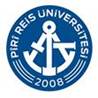 PÎRÎ ÜNİVERSİTESİFEN BİLİMLERİ ENSTİTÜSÜTEZ İLERLEME RAPORUÖğrenci Adı Soyadı:Öğrenci Numarası:Anabilim Dalı:Programı:Rapor Sayısı:Rapor Dönemi: 			20….   Ocak/Haziran		 	20….   Temmuz/Aralık TEZ KONUSU:…………………………….TEZ İZLEME KOMİTESİ ÜYELERİ:Tez Danışmanı	: Unvan Adı Soyadı		   	  Pîrî Reis  ÜniversitesiEş Danışman (varsa): Unvan Adı Soyadı		               …… Üniversitesi/KurumuÜye			: Unvan Adı Soyadı		               …… Üniversitesi/KurumuÜye			: Unvan Adı Soyadı		               …… Üniversitesi/KurumuÜye (varsa)		: Unvan Adı Soyadı		               …… Üniversitesi/KurumuİÇİNDEKİLERSayfa DIŞ KAPAKİÇ KAPAKİÇİNDEKİLERGİRİŞ, …………………………………………….……………………………..	1TEZ ÖNERİSİNDE SUNULAN ZAMAN PLANI……………………………………………………………………………	2SON ALTI AYLIK DÖNEME AİT ÇALIŞMANIN TEZ BÜTÜNLÜĞÜNDEKİ YERİ…………………………………………………..	5SON ALTI AYLIK DÖNEMDE ZAMAN PLANI İLE UYUMLUOLARAK GERÇEKLEŞTİRİLEN ÇALIŞMARIN VE SONUÇLARIN AÇIKLANMASI…………………………………………………………………	7SON ALTI AYLIK DÖNEMDE ZAMAN PLANINDA YER ALIP GERÇEKLEŞTİRİLEMEYEN ÇALIŞMALAR VENEDENLERİ……………………………………………………..	………………9YÖNTEM DEĞİŞİKLİĞİ VE NEDENLERİ…………………………………	11BİR SONRAKİ ALTI AYLIK DÖNEMDE YAPILACAK ÇALIŞMALARINAÇIKLANMASI…………………………………….. ……. 13TEZ İLE İLGİLİ OLARAK HAZIRLANMAKTA OLAN VE/VEYA SUNULMUŞ OLAN YAYINLAR ……………………………………… ………17